2022. novembernovember 220 éve ezen a napon halt meg Kolozsváron Denderle József rendtársunk.november 4	1842-ben ezen a napon halt meg Veronában Tiszteletreméltó Don Antonio Provolo, aki a siketnéma fiúk és leányok nevelését végző, a Kalazanciusi Családhoz tartozó két kongregációt alapította. Boldoggá avatási eljárása folyamatban van.	2014-ben ezen a napon érkeztek meg az első piarista misszionáriusok az afrikai Kongóba.november 5			Dósai Attila 1964			Nagykanizsa			Lobmayer Imre			Vácnovember 7A szegedi rendház közösségéért imádkozunk.november 8A szegedi Sík Sándor Piarista Egyetemi Szakkollégiumért imádkozunk.november 9A váci rendház közösségéért imádkozunk.50 éve ezen a napon halt meg Nápolyban Megyer József rendtársunk.november 11			Szakál Ádám Márton		Gödnovember 12			Szakál Ádám Márton 1978	Gödnovember 16	1985-ben ezen a napon adta ki a Szentté avatási ügyekkel foglalkozó vatikáni kongregáció azt az iratot, amellyel az Egyház elismeri, hogy a Kalazancius Családhoz tartozó „Szeretet iskolája” kongregációt alapító testvérek: Antonio Angelo Cavanis és Marco Antonio Cavanis hősies fokban gyakorolták az erényeket, ezért megilleti őket a „tiszteletreméltó” (Venerabilis) jelző.november 18Az összes piarista szentek emléknapja	1621-ben XV. Gergely pápa In supremo apostolatus kezdetű brevéjével a Kegyes Iskolákat ezen a napon nyilvánította ünnepélyes fogadalmas szerzetesrenddé.			Havas István 1950		Budapest/Brüsszelnovember 19	1857-ben nyílt meg a kubai Guanabacoa városban a piarista tanítóképző iskola.november 20	1852-ben ezen a napon alapította meg Isten Szolgája Joseph Maria Timon-David a Jézus Szentséges Szívéről elnevezett kongregációt. Ez a főleg Franciaországban működő kongregáció is a Kalazanciusi Családhoz tartozik.november 22A váci Kilátó Piarista Pályaorientációs Módszertani Központért imádkozunk.			Sárközi Sándor 1953		Kecskemét/Kolozsvárnovember 24	Boldog Anton Maria Schwartz atya 1889-ben ezen a napon alapította meg a Kalazanci Szent Józsefről elnevezett és az iparosfiúk szellemi és lelki nevelésével foglalkozó kongregációt (Kalasantiner).november 25	2001-ben ezen a napon avatta szentté II. János Pál pápa Rómában Paola Montalt, a spanyol piarista nővérek (Escolapias) alapítóját.november 27								PatrocíniumA Kalazanciusi Család napja (a Kalazanci Szent Józsefet atyjukként tisztelő szerzetesrendek imádkoznak egymásért)	2012-ben ezen a napon napon alakult meg a columbiai provincia és az ecuadori vikariátus összevonásából a Názáret provincia.november 28	1995-ben ezen a napon alakult meg a Kaliforniai Viceprovincia.november 29			Balogh Tamás 1960		Kecskemétnovember 30	2016-ban ezen a napon nyílt meg mozambiki missziónk.			Guba András			Kalazantínum			Kovács András			Kecskemét			Tőzsér Endre			KalazantínumA piarista öregdiákok egy csoportja rózsafüzért imádkozik a piarista rendért minden hónap utolsó hétfőjén 17:30-kor az iskola kápolnájában.Legközelebb tehát november 28-án. Várják a csatlakozókat a közös imádsághoz.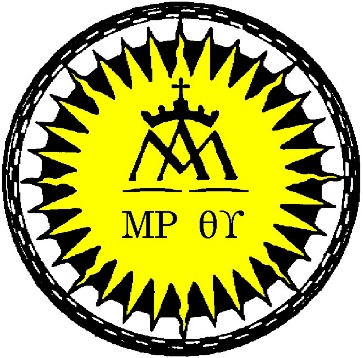 